Publicado en Sevilla el 05/07/2024 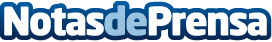 Las claves para la decoración de una casa de puebloTejados Rústicos se hace eco de la información lanzada por Elledecor sobre las claves para una buena decoración de una casa de puebloDatos de contacto:Tejados RústicosTejados Rústicos955 701 081 Nota de prensa publicada en: https://www.notasdeprensa.es/las-claves-para-la-decoracion-de-una-casa-de Categorias: Nacional Interiorismo Andalucia Servicios Técnicos http://www.notasdeprensa.es